Objednací listč. 96/23/7 Předmět objednávky 	Množství	Předpokl. cena Kč 	Celkem: 	32 525,00 Kč Popis objednávky:Termín dodání:  04/2023Bankovní spojení: ČSOB, a.s., č.ú.: 182050112/0300	IČ: 00251810	DIČ: CZ00251810Upozornění: 	Dodavatel je oprávněn vystavit fakturu až po řádném dokončení a předání díla.	Na faktuře uveďte číslo naší objednávky. Kopii objednávky vraťte s fakturou na adresu: Městský úřad Strakonice, Velké náměstí 2, 386 01 Strakonice, případně na e-mailovou adresu posta@mu-st.cz.Schválil:	Ing. Jana Narovcová	vedoucí odboruSprávce rozpočtu: 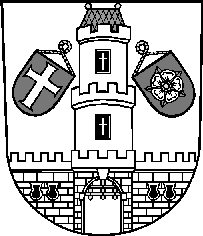 Město StrakoniceMěsto StrakoniceMěstský úřad StrakoniceOdbor majetkovýVelké náměstí 2386 01 StrakoniceVyřizuje:Dušan KučeraTelefon:383700324E-mail:dusan.kucera@mu-st.czDatum: 12. 4. 2023Dodavatel:Michal HokrNad Školou 312386 01  StrakoniceIČ: 06272371 , DIČ: Projektová dokumentace ,,Rekonstrukce vodovodu Na Ostrově , Strakonice“32 525,00